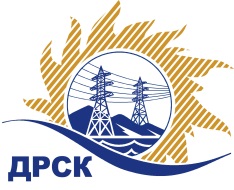 Акционерное Общество«Дальневосточная распределительная сетевая  компания»Протокол заседания Закупочной комиссии по вскрытию поступивших конвертовг. БлаговещенскСпособ и предмет закупки: открытый электронный запрос предложений: «Снегоход». 
Закупка 403	Планируемая стоимость закупки в соответствии с ГКПЗ:  576 610,00 руб. без учета НДС.ПРИСУТСТВОВАЛИ:Три член постоянно действующей Закупочной комиссии АО «ДРСК» 2 уровняИнформация о результатах вскрытия конвертов:В ходе проведения запроса предложений было получено 1 предложение, конверты с которыми были размещены в электронном виде на Торговой площадке Системы www.b2b-energo.ru.Вскрытие конвертов было осуществлено в электронном сейфе организатора запроса предложений на Торговой площадке Системы www.b2b-energo.ru автоматически.Дата и время начала процедуры вскрытия конвертов с предложениями участников:09:01 21.12.2015Место проведения процедуры вскрытия конвертов с предложениями участников:Торговая площадка Системы www.b2b-energo.ruВ конвертах обнаружены предложения следующих участников запроса предложений:Ответственный секретарь Закупочной комиссии 2 уровня АО «ДРСК»	М.Г. Елисееваисп. Терёшкина Г.М.№ 79/МТПиР-В21.12.2015№Наименование участника и его адресПредмет заявки на участие в запросе предложений1ООО "ПрофИнжЛидер" (109652, Россия, г. Москва, ул. Поречная, д.5/14)Предложение, подано 18.12.2015 в 08:31
Цена: 1 659 628,92 руб. (цена без НДС: 1 406 465,19 руб.)